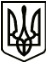 МЕНСЬКА МІСЬКА РАДАРОЗПОРЯДЖЕННЯ 04 лютого 2022 року	м. Мена	№ 31Про скликання виконкому        Керуючись ст. ст. 42,53 Закону України «Про місцеве самоврядування в Україні», Регламентом роботи виконавчого комітету Менської міської ради, враховуючи орієнтовний план роботи виконавчого комітету Менської міської ради:       1. Скликати чергове засідання  виконавчого комітету Менської міської ради  25 лютого 2022 року о 10-00 год.,         Основні питання, що виносяться на розгляд: 1) Про звіт директора КП «Менакомунпослуга» Менської міської ради про роботу.Доповідає Минець Роман Вікторович, директор КП «Менакомунпослуга» Менської міської ради.2) Про звіт директора КП «Архітектурно-планувальний центр» Менської міської ради про роботу.Доповідає Квашук Валерій Анатолійович, директор КП «Архітектурно-планувальний центр» Менської міської ради.3) Про звіт директора КНП «Менська міська лікарня» Менської міської ради про роботу.Доповідає Разнован Григорій Іванович, директор КНП «Менська міська лікарня» Менської міської ради 4) Про звіт директора КНП «Менський центр ПМСД»  Менської міської ради про роботу.Доповідає Корнієнко Наталія Іванівна, директор КНП «Менський центр ПМСД». 5) Про звіт директора КУ «Територіальний центр соціального обслуговування (надання соціальних послуг)» Менської міської ради про роботу.Доповідає Гончар Наталія Вікторівна, директор КУ «Територіальний центр соціального обслуговування (надання соціальних послуг)» Менської міської ради.       На розгляд також винести і інші питання в межах повноважень, з урахуванням поданих звернень, включивши їх до проєкту порядку денного засідання виконавчого комітету.        2. Заступникам міського голови, старостам, начальникам та спеціалістам відділів та управлінь Менської міської ради, керівникам комунальних підприємств, установ, закладів, з метою включення до порядку денного інших питань, необхідних до розгляду на засіданні виконкому, підготувати та подати в установленому порядку погоджені проєкти рішень.         3. Засідання провести в конференц-залі Менської міської ради (приміщення  по вул. Героїв АТО, № 6 в м. Мена) з додатковими обмежувальними заходами (забезпечення учасників засобами індивідуального захисту, а також дотримання відповідних санітарних та протиепідемічних заходів).Міський голова	Геннадій ПРИМАКОВ